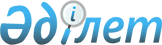 Қазақстан Республикасы Премьер-Министрiнің 2003 жылғы 28 наурыздағы N 44 өкiмiне өзгерiстер мен толықтырулар енгiзу туралы
					
			Күшін жойған
			
			
		
					Қазақстан Республикасы Премьер-Министрінің 2003 жылғы 7 тамыздағы N 167-ө өкімі. Күші жойылды - ҚР Үкіметінің 2007.05.31. N 442 қаулысымен.

      "Ислам Даму Банкi (ИДБ) Басқарушылар кеңесiнiң жыл сайынғы 28-жиналысын және "Шаңырақ-2003" халықаралық сауда-өнеркәсiптiк көрмесiн өткiзу жөнiндегі жұмыс тобын құру туралы" Қазақстан Республикасы Премьер-Министрiнiң 2003 жылғы 28 наурыздағы N 44  өкiмiне  мынадай өзгерiстер мен толықтырулар енгiзiлсiн: 

      1-тармақтағы жұмыс тобының құрамына мыналар енгiзiлсiн: 

      "Жақсыбеков              - Қазақстан Республикасының 

      Әділбек Рыскелдіұлы        Индустрия және сауда министрi, 

                                 жетекшi орынбасары       Досаев                   - Қазақстан Республикасының 

      Ерболат Асқарбекұлы        Қаржы министрi       Ойнаров                  - Қазақстан Республикасының 

      Азамат Рысқұлұлы           Қаржы вице-министрi       Қоңырбаев                - Қазақстан Республикасының 

      Уәлихан Сиянбекұлы         Сыртқы iстер министрлiгi 

                                 Консулдық қызмет департаментiнiң 

                                 директоры       Баталов                  - "Қазинвест" инвестицияларға 

      Асқар Болатұлы             жәрдемдесудiң қазақстандық 

                                 орталығы" ЖАҚ-тың Президентi 

                                 (келiсiм бойынша)       Смағұлов                 - Қазақстан Республикасының 

      Болат Советұлы             Индустрия және сауда министрлiгi 

                                 Сауда комитетiнiң төрағасы". 

      көрсетiлген құрамнан: Есенбаев Мәжит Төлеубекұлы, Кәкiмжанов Зейнолла Халидоллаұлы, Тоқсейiтов Рақымберген Құрманғалиұлы, Смайылов Әлихан Асханұлы шығарылсын.        Премьер-Министр 
					© 2012. Қазақстан Республикасы Әділет министрлігінің «Қазақстан Республикасының Заңнама және құқықтық ақпарат институты» ШЖҚ РМК
				